Осторожно! Поддельное дизельное топливо.Надежность и работоспособность любого двигателя напрямую зависит от того, насколько качественное топливо используется для его работы. И дизельные моторы — не исключение. Низкокачественная солярка способна существенно снизить ресурс двигателя, значительно уменьшить его мощность, а то и вовсе привести к необходимости капитального ремонта. Увы, в погоне за прибылью многие нечестные предприниматели продают под видом качественного дизельного топлива дешевый суррогат. В солярку добавляют воду, отработку и керосин, используют всевозможные вредные присадки, грубо нарушают технологию производства, в результате подсовывая потребителям опасную подделку.Чаще всего дизельное топливо разбавляют керосином или бензином. Обычно так поступают, когда хотят выдать летнее топливо за зимнее, ведь эти жидкости не дают солярке замерзать при отрицательных температурах. Последствия подобных манипуляций весьма печальны. От избытка керосина сохнут и расслаиваются резиновые прокладки и трубки в системе питания двигателя, на стенках камеры сгорания и турбине возникает обильный нагар, холостые обороты начинают «плавать». Если же в солярке велика доля бензина, мотор начинает работать жестче, громче, появляется сильная детонация, разрушающая детали цилиндро-поршневой группы. К тому же, и бензин, и керосин смывают смазочную пленку на стенках цилиндров, приближая время капремонта.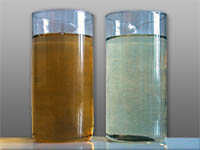 Нередко в солярку попадает вода и твердые частицы. Дело в том, что некоторые недобросовестные работники нефтебаз и АЗС пренебрегают такой процедурой, как регулярная чистка емкостей для дизельного топлива. В результате, со временем, в этих емкостях в больших количествах накапливается конденсат и осадок в виде грязи. А иногда доходит и до того, что безответственные сотрудники нефтебаз, ворующие топливо из цистерн, восполняют недостачу, доливая в резервуары отработанное моторное масло и все ту же воду! Стоит ли говорить, какими проблемами для автомобиля это чревато? Грязь и осадок забивают фильтры, форсунки, топливные шланги. Резко сокращается срок службы топливного насоса. В цилиндрах накапливается вредная сажа. Вода же и вовсе способна перекрыть подачу солярки к двигателю, замерзнув в топливной магистрали после длительной стоянки автомобиля на морозе.Ещё один враг дизельных моторов — сера. В процессе производства солярки сера должна быть отфильтрована. Однако, нечистые на руку дельцы не утруждают себя тщательной очисткой топлива. В конченом итоге, вместо солярки потребитель получает низкопробную подделку, содержащую огромное количество серы и вредоносных примесей. Попадая в двигатель, эти вещества приводят к образованию большого количества не сгоревших остатков и смол, которые засоряют форсунки, после чего их начинает заклинивать. К тому же ускоряются коррозийные процессы на поверхностях поршней, уменьшается срок службы масла и его приходится менять чаще.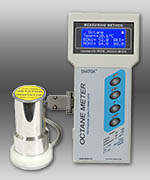 Не стоит забывать и о таком важном параметре дизельного топлива, как цетановое число. Цетановым числом обозначают скорость воспламенения дизтоплива в камере сгорания. У качественной солярки оно должно быть в пределах 40-55. Когда цетановое число ниже 40, двигатель быстро теряет ресурс. Если же оно выше 55, неумолимо возрастает расход топлива и выброс вредных веществ в атмосферу. Помимо этого, существуют такие критерии качества дизельного топлива как вязкость и фракционный состав, влияющий на скорость испарения. И любое серьезное отклонение от нормы по этим показателям приводит к ускоренному износу мотора, разжижению масла, плохой работе топливного насоса и системы смазки.Это важно:
Мы продаём только качественное дизельное топливо лучших НПЗ. Каждая партия солярки соответствует нормам ГОСТа, ТУ и подтверждается соответствующими сертификатами.Увы, определить цетановое число дизельного топлива или его химический состав невозможно без специального оборудования. Однако наиболее грубую подделку вы легко можете вычислить самостоятельно, опираясь на внешний вид и запах топлива. Запомните: настоящая солярка должна выглядеть чуть темнее подсолнечного масла и иметь приятный масляный запах. Если же она слишком темная и неприятно пахнет мазутом, знайте — топливо «бодяжное»! На ощупь солярка должна быть жирная и похожая на все то же подсолнечное масло. Чересчур жидкая солярка — верный признак избыточного присутствия в ней бензина. Обратите внимание и на состояние дизельного топлива, когда температура на улице опускается ниже нуля. Загустевание солярки, появление в ее составе белых хлопьев свидетельствует о том, что вам подсунули летнее дизтопливо и на морозе оно попросту замерзнет.Конечно, не существует абсолютно надёжных способов уберечься от фальсификации. Однако можно свести к минимуму шансы нарваться на подделку, приобретая дизельное топливо только признанных нефтеперерабатывающих заводов и поставляемое только проверенными поставщиками.